1 	INLEIDINGIn het kader van passend onderwijs hebben de scholen aangesloten bij het swv hun schoolondersteuningsprofiel (sop) ‘Q3’ opgesteld en geactualiseerd. Deze beoordeling is in de audit meegenomen in de volgende zin:de audit moet ondersteunend zijn in het proces van de interne reflectie, ontwikkeling en zelfbeoordeling van het sopin hoeverre komt het beeld van de zelfbeoordeling (sop) overeen met het beeld dat de auditor heeft? zijn er aandachtspunten en suggesties voor verbetering? Het sop kent twee kernthema’s, namelijk aan de ene kant kwaliteit van de ondersteuning en aan de andere kant de voorzieningen (deskundigheden van binnen en buiten, voorzieningen en netwerken).In dit rapport zijn cruciale indicatoren van de basisondersteuning getoetst en is hiervan verslag gedaan. Het rapport kan door de scholen worden benut om de eigen beoordelingen in de toekomst verder te nuanceren en aan te scherpen.Verder zijn integraal ook de beschikbaarheid en kwaliteit van extra ondersteuning, deskundigheden en voorzieningen aan de orde geweest. Contextfactoren en de resultaten blijven in de audit buiten beschouwing.2	BEVINDINGENDe auditor heeft het sop van de school, de ingeziene documenten en de informatie over de school op de website en de website van de inspectie bestudeerd. Vervolgens heeft de auditor een halve dag lang onderzoek gedaan in de school.Op basis van deze informatie en de waarnemingen en informatie tijdens het schoolbezoek komt de auditor tot de waarderingen in deze rapportage. Dit gebeurt aan de hand van de volgende indicatoren.Gezien  de tijd die is geïnvesteerd in de audit, blijft een aantal indicatoren op dit moment buiten de beoordeling:een aantal indicatoren die van meer algemene aard zijn en een breder onderzoek nodig zouden maken, zoals veiligheidsbeleid, inschatting van deskundigheden, doorgaande lijnen en contacten met oudersde indicatoren met betrekking tot de ondersteuningsteams vanwege het feit dat de 		binnen- en bovenschoolse structuur op dit moment in het swv in ontwikkeling zijnBeoordelingenDe auditor hanteert bij de beoordelingen de volgende kwalificaties:onvoldoende betekent dat dit onderdeel in de kinderschoenen staat. Verbeteringen zijn dringend nodig. Deze kwalificatie geeft aan dat echt iets moet worden verbeterd zwak betekent dat dit onderdeel enigszins is ontwikkeld. Verbeteringen zijn nodig en ook wenselijkvoldoende betekent dat dit onderdeel op orde is, maar ook mogelijkheden biedt voor nog verdere verbeteringgoed betekent dat dit aspect goed is ontwikkeld en dat het bovendien een voorbeeld is voor andere scholen, waarvan zij kunnen lerenniet beoordeeld  betekent dat er geen oordeel kan worden gegeven vanwege het ontbreken van voldoende informatie.In de tabellen staan de oordelen van de auditor.In de kolom ‘vergelijking oordeel school’ is een vergelijking gemaakt met de eigen beoordeling door de school op de volgende wijze:= 	betekent dat het oordeel van de auditor overeenkomt met dat van de school+ 	betekent dat de auditor een positiever oordeel heeft dan de school- 	betekent dat de auditor een negatiever oordeel heeft dan de school.	Toelichting:In de tabel zijn de oordelen van de school getoetst op basis van het onderzoek. Waar de auditor het oordeel van de school heeft overgenomen is dit aangegeven met ‘=’ in de kolom ‘vergelijking school’. Waar de auditor afwijkt van het oordeel van de school is dit aangegeven met ‘-‘ of ‘+’.Bij het domein Onderwijs met de thema’s ‘veiligheid’, ‘begeleiding’, ‘ondersteuning’ en ‘afstemming’  worden de volgende kanttekeningen geplaatst:OBS Oosterhuizen slaagt er in een zeer veilig en positief pedagogisch klimaat neer te zetten. Kinderen voelen zich zichtbaar op hun gemak in school. Leerkrachten tonen een respectvolle omgang met de leerlingen. Het schoolgebouw toont schoon, ordelijk en opgeruimd. De buitenruimten nodigen uit tot sport en spel.Het team werkt opbrengstgericht. Toets resultaten worden in een data muur door de groepsleerkrachten gepresenteerd en samen geanalyseerd. Het didactisch groepsoverzicht wordt vertaald in een groepsplan. In de weekplannen wordt de afstemming zichtbaar waarbij de leraren de leerstof zoveel mogelijk afstemmen op verschillen in ontwikkeling tussen de leerlingen. De lesobservatie bevestigd dat leerlingen daadwerkelijk volgens plan ondersteuning ontvangen. De dag start met technisch lezen in tutorvorm door de hele school. Leerlingen zijn zichtbaar gewend aan zelfstandig werken. De onderwijstijd wordt zichtbaar efficiënt ingezet.Bij het domein Beleid met de thema’s ‘evaluatie leerlingenzorg’ en ‘beleid leerlingenondersteuning’ worden de volgende kanttekeningen geplaatst:De leerlingenzorg wordt systematisch geëvalueerd. De evaluatie wordt vanuit pragmatische overwegingen vastgelegd in de vorm van actiepunten die worden afgewerkt. Zodoende is de evaluatie niet altijd volledig traceerbaar in documenten, iets waar de inspectie wel op beoordeelt. De interne zorgprocedures zijn correct vastgelegd.Bij het domein Organisatie met de thema’s ‘organisatie basisondersteuning’ , ‘ontwikkelingsperspectieven’,  ‘overdracht’ worden de volgende kanttekeningen geplaatst: De organisatie van de basisondersteuning is goed op orde. De school heeft in de loop der jaren een ruim toelatingsbeleid gerealiseerd en is er zodoende al gewend zoveel mogelijk leerlingen uit de regio onderwijs op maat aan te bieden. Derhalve brengt de overgang naar Passend Onderwijs voor OBS Oosterhuizen geen grote veranderingen met zich mee. De ontwikkelingsperspectieven hebben een door het SWV afgesproken format. Aan het OPP wordt in de groep planmatig gewerkt en het onderwijs wordt aangepast aan de behaalde resultaten. De overdacht vanuit de voorschoolse voorzieningen is goed geregeld. Vanuit VVE voorzieningen vindt altijd een warme overdracht plaats. De overdacht naar het VO wordt zorgvuldig voorbereid en uitgevoerd.Ten aanzien van de Deskundigheid en voorzieningen worden de volgende kanttekeningen geplaatst:Voor de huidige schoolpopulatie heeft het team voldoende deskundigheid opgebouwd. Bij toelating wordt voor ieder individueel kind  afgewogen of de school kan voldoen aan de ondersteuningsbehoefte. Verwijzing naar SBO of SO vindt slechts zelden plaats. Het belang van het kind staat daarbij voorop. De inzet van externe deskundigheid kan voldoende snel worden georganiseerd.3	AFSLUITING In een halve dag is de school globaal getoetst op de zelfbeoordeling zoals vastgelegd in het SOP middels gesprekken en observaties. Het is aan de school de kanttekeningen in het rapport te benutten bij de verdere schoolontwikkeling en bij het aanscherpen van het SOP in de toekomst.In het algemeen kan worden geconcludeerd dat OBS Oosterhuizen er in slaagt om een kwalitatief hoog niveau van basisondersteuning te realiseren. Leraren stemmen de leerstof, de onderwijstijd en de instructie en verwerking af op verschillen in ontwikkeling tussen de leerlingen. Daarnaast profileert de school zich onder andere als sport actieve school waarbij naast de cognitieve ontwikkeling ook fysieke ontwikkelingsaspecten aandacht krijgen. Ouders zijn betrokken bij het schoolse functioneren van hun kind. De ouder als educatief partner krijgt steeds meer vorm op deze school.Op basis van het bezoek kunnen tot slot de volgende tips aan de school worden meegegeven:Als het aantal instructie en verwerkingsniveaus in de combinatiegroep voor leerkrachten niet meer te bedienen is zou de school zich (weer) kunnen oriënteren op andere groeperingsvormen, bijvoorbeeld zoals al met lezen is gerealiseerd.Verken de mogelijkheden van coöperatieve werkvormenVersterk in je onderwijs de rol van de leerling als regisseur van zijn eigen leerproces.Wat kan op termijn de rol van ict zijn bij passend onderwijs?Kijk nog eens naar de afspraken rond de methodische toepassing van directe instructie in de groepdrs. Theo te Brake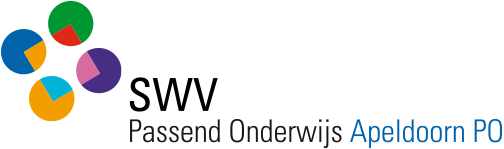 VERSLAGAUDITSOPNaam schoolOBS OosterhuizenBrinnummer school17ZKAdresHet oude Veen 17Postcode/Plaats7364 BZ  Oosterhuizen / LierenDirecteur/contactpersoonJanny de JonghDatum audit21-01-2015Auditor(en) Theo te BrakeSOP-indicatoren1. onvoldoende2. zwak3. voldoende4. goedvergelijkingoordeel schoolNiet beoordeeldVeiligheidDe omgeving is veilig voor leerlingenx=VeiligheidOnze school voert een actief veiligheidsbeleid.x+BegeleidingWij werken opbrengstgerichtx+BegeleidingWij gebruiken een samenhangend leerlingvolgsysteemx+BegeleidingWij analyseren regelmatig de resultaten.x=DeskundigheidWij zijn deskundig in het begeleiden van leerlingen met extra onderwijsbehoeften.  xDeskundigheidWij werken continu aan het vergroten van deskundigheid.xOndersteuningWij passen groepsplannen en OPP-en aan op basis van toetsgegevens.x=OndersteuningWij voeren de zorg volgens de plannen uit.x=AfstemmingWij differentiëren in ons aanbod en de materialen die wij gebruiken.x+AfstemmingWij stemmen de onderwijstijd af op verschillen tussen leerlingen.x+AfstemmingWij stemmen instructie en verwerking af op de verschillen tussen leerlingenx+AfstemmingWij werken in doorgaande leerlijnen voor taal/lezen.xAfstemmingWij werken in doorgaande leerlijnen voor rekenen/wiskunde.xAfstemmingWij evalueren jaarlijks de leerlingenzorg.x+Evaluatie leerlingen-ondersteuningWij werken continu aan het verbeteren van het lesgeven.x=Evaluatie leerlingen-ondersteuningWij gaan jaarlijks na of de zorgmiddelen goed zijn ingezet.x+Evaluatie leerlingen-ondersteuningWij verantwoorden ons aan ouders en bestuur.xBeleid leerlingen-ondersteuningWij hebben een duidelijke visie op leerlingenzorg.xBeleid leerlingen-ondersteuningOnze interne zorgprocedures zijn vastgelegd.x=Beleid leerlingen-ondersteuningWij zetten zorgmiddelen gericht in.x+Ondersteunings-teamsDe taken van ons ondersteuningsteam zijn duidelijk.xOndersteunings-teamsOns ondersteuningsteam bereidt de verwijzing naar een andere school voor.xOndersteunings-teamsOns ondersteuningsteam organiseert snelle hulp in de school.xOndersteunings-teamsOns ondersteuningsteam is het informatieloket voor ouders.xOrganisatie basisondersteu-ningWij hebben een goed toegeruste interne begeleiding.x+Organisatie basisondersteu-ningTaken op het gebied van ondersteuning zijn bij ons duidelijk belegd.x+Organisatie basisondersteu-ningOnze ondersteuning is goed georganiseerd in de praktijk.x+Ontwikkelings-perspectievenOnze ontwikkelingsperspectieven hebben een vaste structuur.x+Ontwikkelings-perspectievenOnze ontwikkelingsperspectieven zijn concreet en volledig.x+OverdrachtEr is warme overdracht van voorschool naar onze school.x+OverdrachtEr is warme overdracht binnen onze school tussen de leerjaren. x+OverdrachtEr is warme overdracht van onze school naar een volgende school.x+OudersWij gebruiken de ervaringsdeskundigheid van ouders.xOudersWij informeren ouders over de ontwikkeling van hun kind.xOudersWij betrekken ouders bij het opstellen/evalueren van plannen voor hun kind.xOudersWij betrekken ouders bij de warme overdracht.xDeskundigheid en voorzieningenEr is voor de school voldoende interne deskundigheid aanwezigxDeskundigheid en voorzieningenEr is voor de school voldoende externe deskundigheid aanwezigxDeskundigheid en voorzieningenEr zijn op de school voldoende voorzieningen aanwezig.xDeskundigheid en voorzieningenDe school kent geen knelpunten bij deskundigheden en voorzieningen.x